Each Sigma chapter is charged an annual fee, which helps cover the cost of various services provided by Sigma headquarters. These services assist each chapter in efforts to recruit, engage, and retain members. The fee is automatically deducted from a regularly scheduled chapter renewal fee disbursement, sent to each chapter by Sigma headquarters. The below fee scale amounts will be removed from the September chapter check.Frequently Asked Questions Q: How is the number of active/dues-paying members determined? A: The number of members for a year is determined by the number of active members in a chapter at the end of each fiscal year. Q: When do chapters have to pay this fee? A: All fees will be deducted from the renewal fee disbursement in September. Should the amount due exceed the amount to be paid to the chapter, an invoice will be issued. Contact the Chapter Services with any questions at 888.634.7575 (US/Canada toll free), +1.317.634.8171 (International), or chapserv@sigmanursing.org. *World Bank Country Categories by Income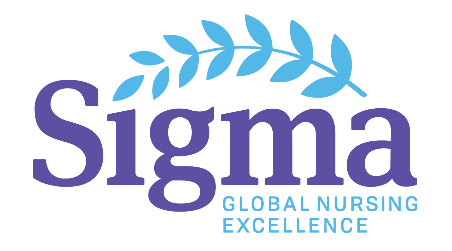 Chapter Services Fee GridMember CountHigh IncomeMiddle IncomeLow IncomeUS $24US $10US $5US $72US $29US $14US $144US $57US $29US $240US $95US $48US $336US $133US $67US $432US $171US $86US $528US $209US $105US $624US $247US $124US $720US $285US $143US $816US $323US $162US $912US $361US $181US $960US $380US $190